Уважаемые коллеги!Департамент направляет информацию об изменениях в организации проведения государственного выпускного экзамена (далее – ГВЭ) по русскому языку в форме изложения с творческим заданием.Текст для изложения читается организатором в аудитории дважды с интервалом между прочтениями текста 2,5-3 минуты: 1) для участников ГВЭ без ограниченных возможностей здоровья (далее – ОВЗ);2) иных категорий участников ГВЭ, которым требуется создание специальных условий (диабет, онкология, астма и др.).В это время указанные участники могут работать с листами бумаги для черновиков, выданными образовательной организацией, на базе которой организован пункт проведения экзаменов (далее – ППЭ), выписывая ключевые слова, составляя план изложения (переписывать текст изложения в листы бумаги для черновиков запрещено).Текст для изложения выдается для чтения и проведения подготовительной работы на 40 минут (при этом прочтение текста для изложения организатором в аудитории не осуществляется) для:1) участников экзамена с тяжелыми нарушениями речи; 2) участников экзамена с задержкой психического развития;3) участников экзамена с нарушениями опорно-двигательного аппарата;4) слепых, слабовидящих участников экзамена;5) глухих, позднооглоших и слабослышащих участников экзамена.Текст для изложения для слабовидящих участников ГВЭ-11 копируется в увеличенном размере в день проведения экзамена в аудитории в присутствии членов ГЭК, для слабовидящих участников ГВЭ-9 – доставляется вместе с экзаменационными материалами.Текст для изложения для слепых участников экзамена оформляется рельефно-точечным шрифтом Брайля.В это время указанные участники могут работать с листами бумаги для черновиков, выданными образовательной организацией, на базе которой организован ППЭ, выписывая ключевые слова, составляя план изложения (переписывать текст изложения в листы бумаги для черновиков запрещено). По истечении 40 минут организатор в аудитории забирает текст для изложения, и участники экзамена приступают к написанию изложения.Для глухих, позднооглоших и слабослышащих участников экзамена при необходимости (вместо выдачи текста для  изложения на 40 минут) может быть осуществлен сурдоперевод текста для изложения (о необходимости обеспечения сурдоперевода текста для изложения сообщается во время подачи заявления на участие в ГИА). Участники экзамена, которым текст для изложения выдается на 40 минут для чтения, должны быть распределены в отдельную аудиторию. Категорически не рекомендуется распределять участников экзамена, которым текст для изложения выдается для чтения на 40 минут, в одну аудиторию вместе с участниками экзамена, которым текст для изложения зачитывается организатором.Вышеизложенные организационные особенности проведения ГВЭ по русскому языку в форме изложения с творческим заданием, отражены в следующих документах:- методические рекомендации по автоматизированной процедуре проведения государственного выпускного экзамена по образовательным программам среднего общего образования в 2020 году (приложение 4 к письму Федеральной службы по надзору в сфере образования и науки от 16.12.2019 № 10-1059);- методические рекомендации по подготовке и проведению государственной итоговой аттестации по образовательным программам основного общего образования в 2020 году (приложение 10 к письму Федеральной службы по надзору в сфере образования и науки от 16.12.2019 № 10-1059);- спецификация экзаменационных материалов для проведения государственного выпускного экзамена по русскому языку (письменная форма) для обучающихся по образовательным программам среднего общего образования (утверждена приказом директора Федерального государственного бюджетного научного учреждения «Федеральный институт педагогических измерений» от 26.11.2019 № 141-П);- спецификация экзаменационных материалов для проведения в 2020 году государственного выпускного экзамена по русскому языку (письменная форма) для обучающихся по образовательным программам основного общего образования (утверждена приказом директора Федерального государственного бюджетного научного учреждения «Федеральный институт педагогических измерений» от 26.11.2019 № 141-П).Тулина Наталия Владимировна(4852)40-08-66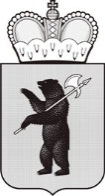 ДЕПАРТАМЕНТ ОБРАЗОВАНИЯЯРОСЛАВСКОЙ ОБЛАСТИСоветская ул., д. . Ярославль, 150000Телефон (4852) 40-18-95Факс (4852) 72-83-81e-mail: dobr@yarregion.ruhttp://yarregion.ru/depts/dobrОКПО 00097608, ОГРН 1027600681195,ИНН / КПП 7604037302 / 760401001__________________№______________На №           от           Руководителям органов местного самоуправления, осуществляющих управление в сфере образования Руководителям государственных профессиональных образовательных организаций, государственных общеобразовательных организаций (по списку рассылки)О направлении информацииПервый заместитель директора департаментаС.В. Астафьева